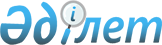 О внесении дополнений в постановление акимата Южно-Казахстанской области от 18 апреля 2017 года № 94 "Об утверждении размеров тарифов за услуги, предоставляемые коммунальным государственным учреждением "Сырдарья-Туркестанский государственный региональный природный парк" управления природных ресурсов и регулирования природопользования Туркестанской области"Постановление акимата Туркестанской области от 28 мая 2024 года № 91. Зарегистрировано в Департаменте юстиции Туркестанской области 29 мая 2024 года № 6533-13
      Акимат Туркестанской области ПОСТАНОВЛЯЕТ:
      1. Внести в постановление акимата Южно-Казахстанской области от 18 апреля 2017 года № 94 "Об утверждении размеров тарифов за услуги, предоставляемые коммунальным государственным учреждением "Сырдарья-Туркестанский государственный региональный природный парк" управления природных ресурсов и регулирования природопользования Туркестанской области" (зарегистрировано в Реестре государственной регистрации нормативных правовых актов за № 4103) следующие дополнения:
      приложение к указанному постановлению дополнить строками 8, 9 следующего содержания:
      "
      ".
      2. Контроль за исполнением настоящего постановления возложить на курирующего заместителя акима Туркестанской области.
      3. Настоящее постановление вводится в действие по истечении десяти календарных дней после дня его первого официального опубликования.
					© 2012. РГП на ПХВ «Институт законодательства и правовой информации Республики Казахстан» Министерства юстиции Республики Казахстан
				
8
8
Строительству и размещению трубопроводов, линий электропередачи и связи, дорог
1 квадратный метр
1 год
159
9
9
Предоставление гостиниц, мотелей, туристских баз, объектов общественного питания, торговли и другого культурно-бытового назначения, находящихся в управлении особо охраняемой природный территорий, или мест для их размещения
1 гектар
1 месяц
6318
      Аким Туркестанской области

Д. Сатыбалды
